Name:      		Vorname:      

Strasse:      		Wohnort:      

Geburtstag:      	Lizenz-Nr.:      	E-Mail:      

Verein:   G50m      		G10m      Interesse an den Disziplinen:	G50m     G50m, Auflage     G10m, Auflage 77. Veteranen-Tagung in der Schützenstube der Schiessanlage Luckhausen:Samstag, 30. März 2024, ab 14.00 Uhr	ja		nein	77. Jahresschiessen G50m in der Schiessanlage Luckhausen:Freitag, 03. Mai 2024, 16.00 - 19.00 Uhr	Samstag, 25. Mai 2024, 09.00 - 12.00 UhrIch nehme am Jahresschiessen teil	ja		nein	5. ZH-Veteranen-Meisterschaft G50m:Qualifikation (Heimrunde, 30 Schuss)	ja		nein	Ich schiesse auf:  Karton-Scheiben        SIUS- oder Polytronic-Anlage     Meyton-Anlage Die Meisterschaft muss bis spätestens Ende August 2024 geschossen werden.JU+VE-Veteranen-Einzelmeisterschaft G50m:Qualifikation (Heimrunde, 20 Schuss)	ja		nein	Nach Erhalt der Einzahlung der Schussgebühr von CHF 15.00 werden den Teilnehmern die Klebe-Etiketten mit den wichtigsten Informationen von Peter Wettstein zugestellt. Bitte den entsprechenden beiliegenden Einzahlungsschein benutzen.Die Meisterschaft muss bis spätestens 15. Juli 2024 geschossen werden.3. ZH-Veteranen-Auflage-Meisterschaft G10m:Qualifikation (Heimrunde, 30 Schuss)	ja		nein	Detaillierte Informationen werdet Ihr im Herbst von Heinz Hug erhalten.Detaillierte Infoformationen zu sämtlichen Wettkämpfen sind im Jahresbüchlein unter 1.5 bis 1.9 oder auf unserer Homepage www.vsszh.ch beschrieben.Allgemeine Bemerkungen:      Datenschutz:Es werden nur die oben aufgeführten Daten in einer Excel-Datei erfasst. Auf diese Daten haben nur die Vorstandsmitglieder Zugriff. Beim E-Mail-Versand an mehrere Mitglieder werden die E-Mail-Adressen unter Bcc gesendet.Ausgefülltes Anmeldeformular bis spätestens 15. März 2024 einsenden an:Toni Müller, Weidächerstrasse 58, 8706 Meilen oder per E-Mail an edv@vsszh.chDarf ich euch bitten, mir das Anmeldeformular auch zuzustellen, wenn ihr an keinem Anlass teilnehmen möchtet. Mit euren Angaben können wir die Adressliste auf den neuesten Stand bringen. Besten Dank.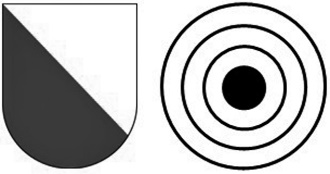 Veteranenbund Schweizerischer SportschützenKantonalsektion Zürichwww.vsszh.chAnmeldungen 2024